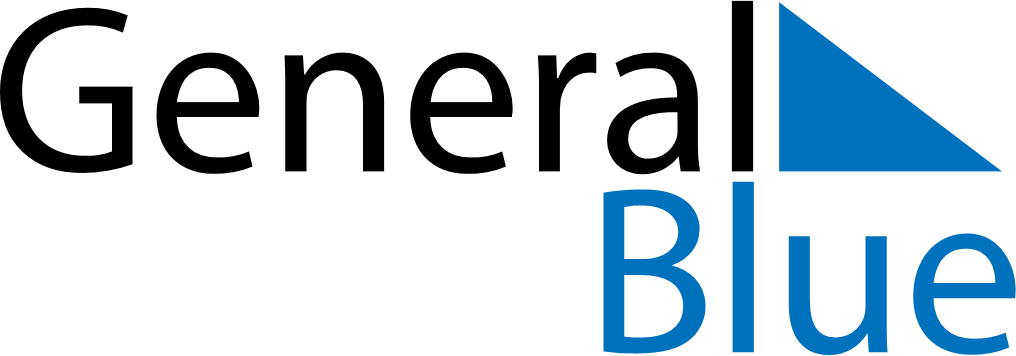 November 2020November 2020November 2020MalawiMalawiSUNMONTUEWEDTHUFRISAT123456789101112131415161718192021222324252627282930